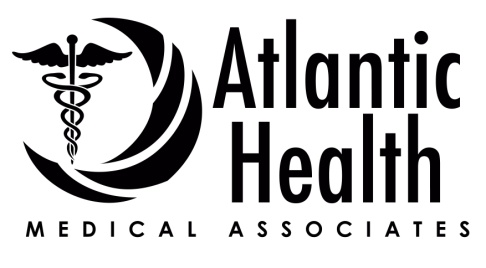 AUTHORIZATION FOR RELEASE OF MEDICAL RECORDSTO REQUEST RELEASE OF MEDICAL INFORMATION PLEASE COMPLETE AND SIGN BELOW.I, _______________________________, hereby voluntarily authorize the disclosure of information from my health record.(Name of Patient)Patient Name:__________________________________	Record Number:_____________________Patient’s Date of Birth:_________________________	Patient’s SSN:______________________Information Requested:__________________________________________________________________________________________________________________________________________________________________________________________________________________________________________________________________________________________Purpose of Release:____________________________________________________________________________________________________________________________________________________________________________________________The Information is to be provided to:Name of Person/Organization/Facility: _____Atlantic Health Medical Associates                                                               Address:____1380 NE Miami Gardens Drive, Suite 210___North Miami Beach, FL 33179   ________________________________________Phone Number:____305-931-7424	       Fax Number: 1-844-778-8952_____________________________________I understand that this authorization will expire on (insert date)_______________. I understand that I may revoke this authorization (except to the extent that action was already taken in reliance on this signed authorization) at any time by notifying (insert name of practice) in writing. I understand that I can refuse to sign this authorization and that my refusal will not affect my ability to obtain treatment, payment or my eligibility for benefits (if applicable). I may inspect or copy any information used or disclosed under this agreement. I understand that if the person or organization that receives the information is not a health care provider or plan covered by federal privacy regulations, the information described above may be re-disclosed and would no longer be protected by these regulations. __________________________________________________________________	________________________Patient’s Signature or Patient’s Representative	Date__________________________________________________________________	_________________________Printed Name of Patient’s Representative	Relationship to PatientRule 64B8-10.003, “Recognizing that patient access to medical records is important and necessary to assure continuity of patient care, the Board of Medicine urges physicians to provide their patients a copy of their medical records, upon request, without cost, especially when the patient is economically disadvantaged. The Board, however, also recognizes that the cost of reproducing voluminous medical records may be financially burdensome to some practitioners. Therefore, the following rule sets forth the permitted costs for the reproduction of medical records. No more than $1.00 per page for the first 25 pages of written material $.25 for each additional page.  Reasonable costs of reproducing x-rays, and such other special kinds of records shall be the actual costs.” YOU HAVE THE RIGHT TO RECEIVE A COPY OF THIS FORMUnder HIPAA with patients’ written request, records must be provided within 30 days of a request.Under House Bill 300 Texas Law with patients written request, records must be provided within 15 days of a request.HIPAA Authorization for Release of InformationThis form does not constitute legal advice and covers only federal, not state, laws.